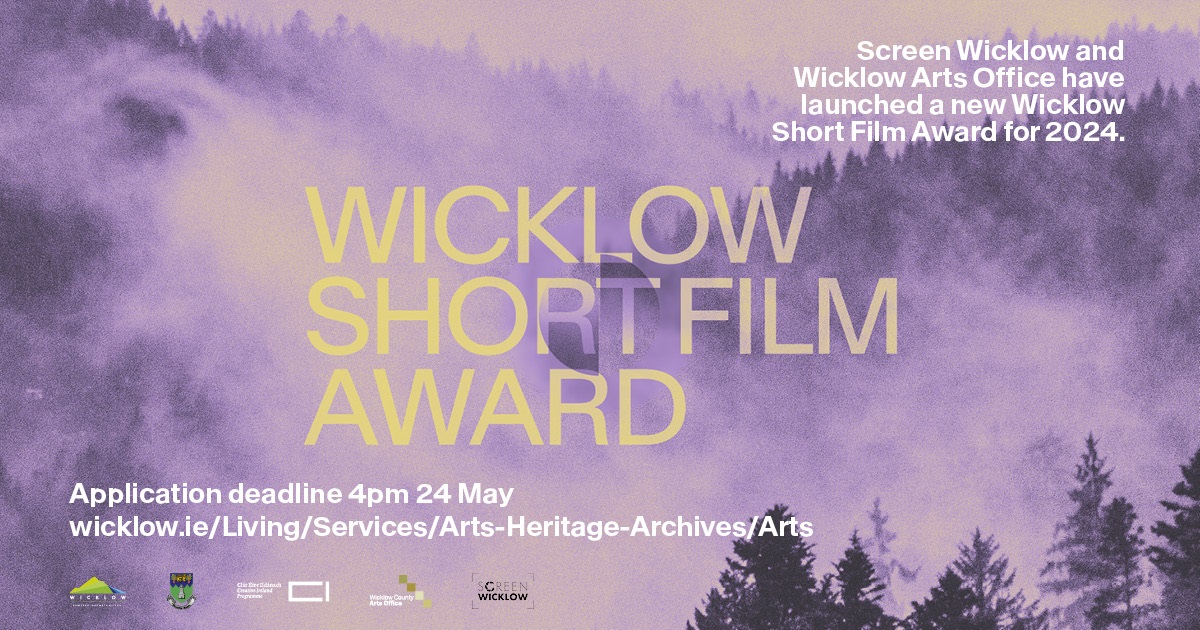 Name of Production: Name of Production: Production Company: Production Company: Project Title:Project Title:REFDIRECT COSTS AND OVERHEADSTOTAL BUDGET1100DEVELOPMENT11.01Development Costs€0.00Subtotal€0.001200WRITING12.01Scriptwriter for Narrator €0.00Subtotal€0.001300PRODUCERS13.01Producer€0.00Subtotal€0.001400DIRECTORS14.01Director€0.0014.02Director€0.00Subtotal€0.001500TALENT15.01Narrator€0.00Subtotal€0.00TOTAL ABOVE THE LINE:€0.002100PRODUCTION STAFF21.01Production Co-Ordinator€0.0021.02Researcher 1€0.0021.03Researcher 2€0.0021.04Production Accountant€0.0021.05Health & Safety Consultant€0.00Subtotal€0.002200LOCATION DEPARTMENT22.01Location Fee's and associated costs€0.00Subtotal€0.002300CAMERA DEPARTMENT23.01DOP (Including equipment)€0.0023.02Camera Assistant€0.0023.03Hard Drive Storage€0.00Subtotal€0.002400ART DEPARTMENT24.01Set Design & Props€0.00Subtotal€0.002500LIGHTING DEPARTMENT25.01Lighting Hire€0.00Subtotal€0.002600COSTUME DEPARTMENT26.01Costume Hire€0.00Subtotal€0.002700MAKE-UP AND HAIR DEPARTMENT27.01Make Up Artist€0.00Subtotal€0.002800SOUND DEPARTMENT28.01Location Sound Recordist€0.00Subtotal€0.002900TRANSPORT & TRAVEL29.01Producer and Crew Transport€0.0029.02Couriers/Taxi's€0.00Subtotal€0.003000LOCATION FACILITIES30.01Catering/Per Diems (Cast & Crew)€0.0030.02PPE for location filming€0.00Subtotal€0.00TOTAL PRODUCTION COSTS€0.004100PROCESSING COSTS41.01Footage Encoding, Processing and syncing€0.00Subtotal€0.004200OFFLINE EDITING42.01Offline Editor€0.0042.02Edit Suite Hire for remote location€0.00Subtotal€0.004300ONLINE EDITING43.01Conform/Grade/Online€0.0043.02Opening Sequence / Title Design€0.0043.03Playouts/Deliverables€0.00Subtotal€0.004400Sound Post Production44.01Sound Editor (inc Tracklay)€0.0044.02Final mix€0.0044.03VO Record (Remote Sessions)€0.00Subtotal€0.004500Archive45.01N/A€0.00Subtotal€0.004600Music46.01Music Rights€0.00Subtotal€0.004700Subtitles47.01N/A€0.00Subtotal€0.00TOTAL POST PRODUCTION€0.005100INDIRECT COSTS51.01Legal Fees€0.00Subtotal€0.00TOTAL ABOVE AND BELOW THE LINE€0.005200INSURANCE52.01Production Insurance @1.16%€0.00Subtotal€0.005300PRODUCTION FEE53.01Production Fee €0.0053.02Overheads€0.00Subtotal€0.00Grand Total€0.00(Excl. VAT)